4CHILDREN -http://www.4children.org.uk/Resources/Detail/David-Lammy-essay-Young-DadsEAT BETTER FEEL BETTER –http://www.eatbetterfeelbetter.co.uk/SET THE TABLEhttp://www.healthscotland.com/documents/21130.aspxMENTAL HEALTH FOUNDATION -www.mentalhealth.org.ukMIND (FOR BETTER MENTAL HEALTH) -www.mind.org.ukNHS INFORM - http://www.nhsinform.co.uk/mentalhealthSAMH (SCOTLAND’S MENTAL HEALTH) -www.samh.org.ukSEE ME (END MENTAL HEALTH DISCRIMATION) -www.seemescotland.orgSMHFA (SCOTLAND’S MENTAL HEALTH) -http://www.smhfa.com/30 THINGS TO DO BEFORE YOU’RE 3http://playtalkread.org/30-things-to-do-before-you-are-3?types%5B0%5D=1EVERY DAY IS A LEARNING DAY 3-6http://www.educationscotland.gov.uk/Images/EveryDaysaLearningDay3to6_tcm4-689254.pdf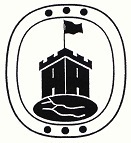 RESIDENTS – http://www.eastrenfrewshire.gov.uk/residents (including Council Tax, Benefits and debt advice)LEARNING – http://www.eastrenfrewshire.gov.uk/learning (including school holiday dates, school meal menus and adult learning)LEARNING/ ABOUT OR SCHOOLS - http://www.eastrenfrewshire.gov.uk/article/1740/About-our-schools(including support for going to school – free meals and transport and clothing grants)LEISURE – http://www.eastrenfrewshire.gov.uk/leisure (including sport and fitness)DAYS OUT – http://www.eastrenfrewshire.gov.uk/daysout (including What’s On Guide and parks)HEALTH AND CARE – http://www.eastrenfrewshire.gov.uk/health (including GPs, Pharmacies, Dentists and Opticians)HEALTH AND CARE/ CHILDREN AND FAMILIES - http://www.eastrenfrewshire.gov.uk/article/1922/Children-and-families (including children in need)HEALTH AND CARE/ CHILDREN AND FAMILIES/CHILD PROTECTION – http://www.eastrenfrewshire.gov.uk/ercpc (including Social Work phone numbers)HEALTH AND CARE/ CHILDREN AND FAMILIES/ EARLY YEARS - http://www.eastrenfrewshire.gov.uk/earlyyears (including Play@Home)YOUR COUNCIL – http://www.eastrenfrewshire.gov.uk/yourcouncil (including Council Tax)YOUR COUNCIL/ PAY, BOOK, APPLY, REPORT - http://www.eastrenfrewshire.gov.uk/doitonline (including benefits and bills)YOUR COUNCIL/PAY, BOOK, APPLY, REPORT/SCHOOLS - http://www.eastrenfrewshire.gov.uk/article/5319/Schools (including clothing grants and free school meals)